Head of House Full Name: 		Date of Birth 	Spouse Full Name: 		Date of Birth 	Address: 	Head of House Phone: (          ) 		Spouse Phone: (        ) 	Head of House Email: 			Spouse Email: 			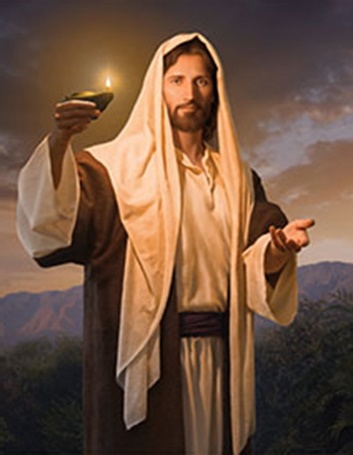 Children’s names and ages that live with you:Head of house past callings:Spouse past callings:Did head of house serve a mission, if Yes where and language: 	Spouse serve a mission, if Yes where and Language: 	Hidden Talents that you would like to share, i.e. play piano/organ, love to play basketball